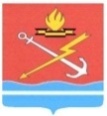 АДМИНИСТРАЦИЯ МУНИЦИПАЛЬНОГО ОБРАЗОВАНИЯ «КИРОВСК» КИРОВСКОГО МУНИЦИПАЛЬНОГО РАЙОНА ЛЕНИНГРАДСКОЙ ОБЛАСТИП О С Т А Н О В Л Е Н И Еот 20 апреля 2021 года № 294Об утверждении порядка проведения антикоррупционной экспертизы постановлений администрации муниципального образования «Кировск» Кировского муниципального района Ленинградской области и их проектов и признании утратившим силу постановления администрации МО «Кировск» от 03.10.2016 года № 636В соответствии с Федеральным законом от 06.10.2003 № 131-ФЗ «Об общих принципах организации местного самоуправления в Российской Федерации», Федеральным законом от 25 декабря 2008 года № 273-ФЗ «О противодействии коррупции», Федеральным законом от 17 июля 2009 года № 172-ФЗ 
«Об антикоррупционной экспертизе нормативных правовых актов и проектов нормативных правовых актов», Уставом муниципального образования «Кировск» Кировского муниципального района Ленинградской области, принятым решением совета депутатов МО «Кировск» от 22 ноября 2012 года № 83,                                 п о с т а н о в л я е т:1. Утвердить порядок проведения антикоррупционной экспертизы постановлений администрации муниципального образования «Кировск» Кировского муниципального района Ленинградской области (далее – МО «Кировск») и их проектов, согласно приложению к настоящему постановлению.	           2. Признать утратившим силу постановление администрации МО «Кировск» от 03 октября 2016 года № 636 «Об утверждении Порядка проведения антикоррупционной экспертизы нормативных правовых актов главы муниципального образования «Кировск» Кировского муниципального района Ленинградской области.3. Настоящее постановление вступает в силу со дня его опубликования в сетевом издании «Неделя нашего города+».       4. Контроль за исполнением настоящего постановления возложить на заместителя главы администрации по общим вопросам.	Глава администрации                                                                                 О.Н. КротоваРазослано: дело, прокуратура, ННГ+, регистр НПА, начальникам структурных подразделений администрацииУтвержденк постановлению администрацииМО «Кировск»от 20 апреля 2021 г.  № 294(приложение)Порядокпроведения антикоррупционной экспертизы постановлений администрации муниципального образования «Кировск» Кировского муниципального района Ленинградской области и их проектов1. Общие положения1.1. Настоящий Порядок регулирует проведение антикоррупционной экспертизы постановлений администрации МО «Кировск» (далее - постановление) и проектов постановлений администрации МО «Кировск» (далее - проект постановления) в целях выявления коррупциогенных факторов и их последующего устранения, а также процедуру подготовки экспертных заключений по результатам антикоррупционной экспертизы постановлений и проектов постановлений.1.2. В целях настоящего порядка применяются следующие понятия:антикоррупционная экспертиза - экспертное исследование с целью выявления в постановлениях и проектах постановлений коррупциогенных факторов и их последующего устранения;коррупциогенными факторами являются положения нормативных правовых актов (проектов нормативных правовых актов), устанавливающие для правоприменителя необоснованно широкие пределы усмотрения или возможность необоснованного применения исключений из общих правил, а также положения, содержащие неопределенные, трудновыполнимые и (или) обременительные требования к гражданам и организациям и тем самым создающие условия для проявления коррупции;экспертное заключение - экспертное заключение по результатам антикоррупционной экспертизы постановления или проекта постановления;сеть Интернет - информационно-телекоммуникационная сеть «Интернет».2. Порядок проведения антикоррупционной экспертизы проектов постановлений2.1. Антикоррупционная экспертиза проектов постановлений администрации проводится при осуществлении их правовой (юридической) экспертизы в соответствии с методикой проведения антикоррупционной экспертизы нормативных правовых актов и проектов нормативных правовых актов, утвержденной постановлением Правительства Российской Федерации от 26 февраля 2010 года № 96 «Об антикоррупционной экспертизе нормативных правовых актов и проектов нормативных правовых актов» (далее - Методика).2.2. Антикоррупционная экспертиза проектов постановлений проводится главным специалистом – юрисконсультом администрации муниципального образования «Кировск» Кировского муниципального района Ленинградской области, в должностные обязанности которого входит правовое (юридическое) сопровождение деятельности администрации муниципального образования «Кировск» Кировского муниципального района Ленинградской области. 2.3. Срок проведения антикоррупционной экспертизы проектов постановлений составляет не более пяти дней.2.4. По результатам проведения антикоррупционной экспертизы проектов постановлений главный специалист – юрисконсульт администрации муниципального образования «Кировск» Кировского муниципального района Ленинградской области, проводивший антикоррупционную экспертизу, подготавливает экспертное заключение, которое должно содержать следующие сведения:дата подготовки экспертного заключения;наименование проекта постановления, прошедшего антикоррупционную экспертизу;положения проекта постановления, содержащие коррупциогенные факторы (в случае выявления);предложения о способах устранения выявленных в проекте постановления положений, содержащих коррупциогенные факторы (в случае выявления).В экспертном заключении могут быть отражены возможные негативные последствия сохранения в проекте постановления администрации положений, содержащих коррупциогенные факторы, а также выявленные при проведении антикоррупционной экспертизы положения, которые не относятся к коррупциогенным факторам, но могут способствовать созданию условий для проявления коррупции.2.5. Экспертное заключение подписывается заместителем главы администрации, курирующим структурное подразделение администрации, являющееся разработчиком соответствующего проекта постановления.2.6. Положения проекта постановления, содержащие коррупциогенные факторы, а также положения, способствующие созданию условий для проявления коррупции, выявленные при проведении антикоррупционной экспертизы, устраняются разработчиком проекта постановления на стадии его доработки.3. Порядок проведения антикоррупционной экспертизы постановлений3.1. Антикоррупционная экспертиза постановлений проводится главным специалистом – юрисконсультом администрации муниципального образования «Кировск» Кировского муниципального района Ленинградской области при проведении их правовой (юридической) экспертизы и мониторинге их применения в соответствии с Методикой.3.2. По результатам проведения антикоррупционной экспертизы постановления главный специалист – юрисконсульт администрации муниципального образования «Кировск» Кировского муниципального района Ленинградской области подготавливает экспертное заключение, которое должно содержать следующие сведения:дата подготовки экспертного заключения;дата принятия (издания), номер, наименование постановления, являющегося объектом антикоррупционной экспертизы;положения постановления администрации, содержащие коррупциогенные факторы (в случае выявления);предложения о способах устранения выявленных в постановлении, содержащих коррупциогенные факторы (в случае выявления).В экспертном заключении могут быть отражены возможные негативные последствия сохранения в постановлении положений, содержащих коррупциогенные факторы, а также выявленные при проведении антикоррупционной экспертизы положения, которые не относятся к коррупциогенным факторам, но могут способствовать созданию условий для проявления коррупции.3.3. Экспертное заключение подписывается заместителем главы администрации, курирующим структурное подразделение администрации, являющееся разработчиком соответствующего проекта постановления.Положения постановлении, содержащие коррупциогенные факторы, а также положения, способствующие созданию условий для проявления коррупции, выявленные при проведении антикоррупционной экспертизы, подлежат устранению разработчиком такого постановления, а при его отсутствии - иным муниципальным служащим, назначенным главой администрации МО «Кировск».4. Независимая антикоррупционная экспертиза постановлений и проектов постановлении4.1. Для обеспечения проведения независимой антикоррупционной экспертизы постановления (проекта постановления) структурное подразделение администрации МО «Кировск», являющееся разработчиком проекта постановления, организует его размещение на официальном интернет-портале администрации МО «Кировск» в сети «Интернет» в течение рабочего дня после окончания его разработки с указанием адреса электронной почты для направления заключений, а также даты начала и даты окончания приема заключений по результатам независимой антикоррупционной экспертизы. Срок, на который проект постановления размещается в сети Интернет, не может составлять менее семи дней.4.2. Прием и рассмотрение заключений, составленных независимыми экспертами, проводившими независимую антикоррупционную экспертизу, осуществляет структурное подразделение администрации МО «Кировск», являющееся разработчиком проекта постановления, а в случае если заключение, составленное независимыми экспертами, проводившими независимую антикоррупционную экспертизу, поступило на действующее постановление его рассмотрение осуществляет главный специалист – юрисконсульт администрации муниципального образования «Кировск» Кировского муниципального района Ленинградской области.4.3. По результатам рассмотрения составленного независимым экспертом заключения независимому эксперту направляется мотивированный ответ, за исключением случаев, когда в заключении отсутствуют предложения о способе устранения выявленных коррупциогенных факторов.5. Учет результатов антикоррупционной экспертизы постановлений и проектов постановленийС целью организации учета результатов антикоррупционной экспертизы постановлений и проектов постановлений в администрации МО «Кировск» лицом, уполномоченным главой администрации составляются соответствующие отчеты:промежуточный (полугодовой) отчет - до 5 июля текущего года;итоговый отчет - до 15 января года, следующего за отчетным.Отчеты формируются по форме согласно приложению к настоящему Порядку.Приложение к Порядку(Форма)________________________________________ отчет(промежуточный/итоговый)о результатах антикоррупционной экспертизы постановлений и проектов постановлений в 20__ годуРезультаты проведенных антикоррупционных экспертизпроектов постановленийПеречень проведенных антикоррупционных экспертиз постановленийРезультаты независимой антикоррупционной экспертизыпроектов постановлений <3>Результаты независимой антикоррупционной экспертизыпостановлений <3>Примечания:<1> Наименования коррупциогенных факторов приводятся в соответствии с Методикой проведения антикоррупционной экспертизы нормативных правовых актов и проектов нормативных правовых актов, утвержденной постановлением Правительства Российской Федерации от 26 февраля 2010 года № 96 «Об антикоррупционной экспертизе нормативных правовых актов и проектов нормативных правовых актов».<2> В случае если в проекте постановления выявлены коррупциогенные факторы, указываются наименование соответствующего проекта постановления и дата подготовки экспертного заключения.<3> Заполняется при условии поступления в отчетном году в администрацию соответствующих заключений независимых экспертов.<4> Прилагаются копии заключений.<5> Прилагаются копии ответов независимым экспертам.Количество проектов постановлений, прошедших экспертизуВыявленные коррупциогенные факторы <1>, их количествоИнформация об устранении коррупциогенных факторовДополнительная информация <2>N п/пНаименование постановления, прошедшего экспертизу, дата издания и номерДата подготовки экспертного заключенияВыявленные коррупциогенные факторы <1>Информация об устранении коррупциогенных факторовN п/пНаименование проекта постановления, размещенного для проведения независимой антикоррупционной экспертизыРеквизиты поступившего заключения (дата, номер, кем составлено) <4>Выявленные независимым экспертом коррупциогенные факторы <1>Информация о результатах рассмотрения заключения, в том числе о направлении ответа эксперту <5>N п/пНаименование постановления, подвергшегося независимой антикоррупционной экспертизе, дата издания и номерРеквизиты поступившего заключения (дата, номер, кем составлено) <4>Выявленные независимым экспертом коррупциогенные факторы <1>Информация о результатах рассмотрения заключения, в том числе о направлении ответа эксперту <5>